О назначении уполномоченного лицаВ соответствии с Федеральным законом от 21 декабря 2001 года № 178-ФЗ «О приватизации государственного и муниципального имущества», Уставом Старонижестеблиевского сельского поселения Красноармейского района, планом приватизации объектов, находящихся в муниципальной собственности Старонижестеблиевского сельского поселения Красноармейского района на 2019 год, утвержденным решением Совета Старонижестеблиевского сельского поселения Красноармейского района от 24 января 2019 года № 60\3 «Об утверждении программы приватизации объектов недвижимости, находящихся в муниципальной собственности Старонижестеблиевского сельского поселения Красноармейского района на 2019 год»:	1. Назначить уполномоченным лицом администрации Старонижестеблиевского сельского поселения Красноармейского района, участвующим в организации и проведении аукциона «О приватизации муниципального имущества», расположенного по адресу: Российская Федерация, Краснодарский край, Красноармейский район, х. Восточный, ул. Калинина, 1 общей площадью 208,6 кв.м., кадастровый номер23:13:0404001:178, государственная регистрация права собственности 23:13:0404001:178-23\024\2018-1 от 21 августа 2018 года; земельный участок общей площадью 2430+\-17 кв.м. с кадастровым номером 23:13:0404001:177 категория земель: земли населенных пунктов государственная регистрация права23:13:04040016177-23\024\2018-1 от 17 июля 2018 года начальника отдела по бухгалтерскому учету и финансам администрации Старонижестеблиевского сельского поселения Красноармейского района ( Т.А. Коваленко), наделив ее соответствующими полномочиями.	4. Контроль за выполнением настоящего распоряжения оставляю за собой.	5. Настоящее распоряжение вступает в силу со дня его подписания.Глава Старонижестеблиевского сельского поселения Красноармейского района 							       В.В. Новак2ЛИСТ СОГЛАСОВАНИЯк проекту распоряжения администрации Старонижестеблиевского сельского поселения Красноармейского района от __________________ № _____«О назначении уполномоченного лица»Проект подготовлен и внесен: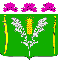 АДМИНИСТРАЦИЯСТАРОНИЖЕСТЕБЛИЕВСКОГО СЕЛЬСКОГО ПОСЕЛЕНИЯ КРАСНОАРМЕЙСКОГО РАЙОНАРАСПОРЯЖЕНИЕАДМИНИСТРАЦИЯСТАРОНИЖЕСТЕБЛИЕВСКОГО СЕЛЬСКОГО ПОСЕЛЕНИЯ КРАСНОАРМЕЙСКОГО РАЙОНАРАСПОРЯЖЕНИЕ«__25__» ___01___2019 г.№ _8-р__станица Старонижестеблиевскаястаница СтаронижестеблиевскаяГлавным специалистомпо юридическим вопросамадминистрации Старонижестеблиевскогосельского поселенияКрасноармейского районаО.Н. ШестопалПроект согласован:Заместитель главыСтаронижестеблиевского сельского поселенияКрасноармейского районаЕ.Е. ЧерепановаНачальник общего отдела администрацииСтаронижестеблиевского сельского поселенияКрасноармейского районаН.В. Супрун